Для заданной схемы балки (рис. 2.8) требуется определить опорные реакции,  построить эпюры изгибающих моментов, найти максимальный момент Мmax и подобрать стальную балку двутаврового поперечного сечения при [] = 160 МПа. Данные взять из таблицы.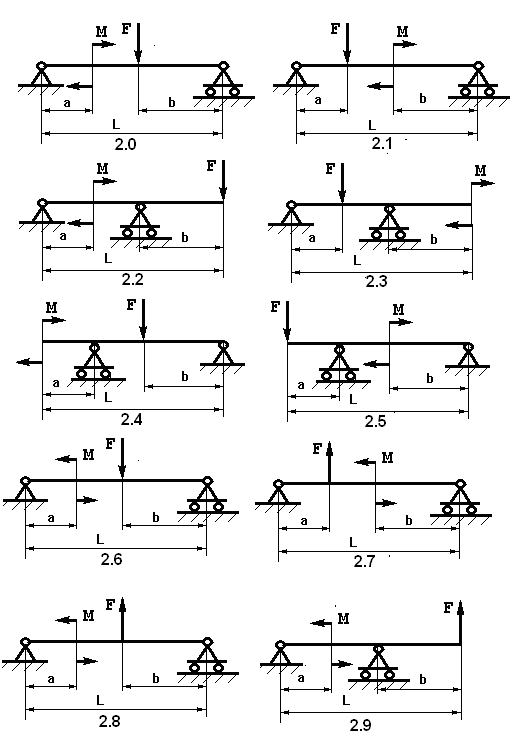 Вариантыa, мb, мl, мИзгибаю-щий момент М, кН*мСосредо-точенная сила F, кН12,23,410719